Зарегистрированы изменения в УставГлавное УправлениеМинистерства юстицииРоссийской Федерациипо Ставропольскому краю06 апреля  2021 годаГосударственный регистрационный№ RU 263080002021001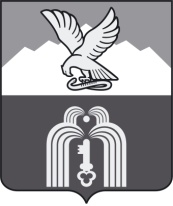 Российская ФедерацияР Е Ш Е Н И ЕДумы города ПятигорскаСтавропольского краяО внесении изменений в Устав муниципального образования города-курорта ПятигорскаВ соответствии с Федеральным законом от 6 октября 2003 года №131-ФЗ «Об общих принципах организации местного самоуправления в Российской Федерации», Федеральным законом от 21 июля 2005 года №97-ФЗ «О государственной регистрации уставов муниципальных образований», Уставом муниципального образования города-курорта Пятигорска, учитывая рекомендации публичных слушаний по проекту решения Думы города Пятигорска «О внесении изменений в Устав муниципального образования города-курорта Пятигорска», а также заключение организационного комитета по организации и проведению публичных слушаний (рабочей группы),Дума города ПятигорскаРЕШИЛА:1. Внести в Устав муниципального образования города-курорта Пятигорска, принятый решением Думы города Пятигорска от 31 января 2008 года № 5-26 ГД, следующие изменения:1) в пункте 1 статьи 2 слова «рекреационные земли» заменить словами «земли рекреационного назначения»;2) дополнить статьей 151 следующего содержания: «Статья 151. Инициативные проектыВ целях реализации мероприятий, имеющих приоритетное значение для жителей города-курорта Пятигорска или его части, по решению вопросов местного значения или иных вопросов, право решения которых предоставлено органам местного самоуправления, в администрацию города-курорта Пятигорска может быть внесен инициативный проект, в соответствии с порядком определяемым федеральными законами, законами Ставропольского края и нормативными правовыми актами Думы города Пятигорска.»;3) часть 1 статьи 16 изложить в следующей редакции: «1. Для обсуждения вопросов местного значения, информирования населения о деятельности органов местного самоуправления и должностных лиц местного самоуправления, обсуждения вопросов внесения инициативных проектов и их рассмотрения, осуществления территориального общественного самоуправления на части территории муниципального образования могут проводиться собрания граждан.»;4) часть 3 статьи 18 дополнить абзацем вторым следующего содержания:«В опросе граждан по вопросу выявления мнения граждан о поддержке инициативного проекта вправе участвовать жители города-курорта Пятигорска или его части, в которых предлагается реализовать инициативный проект, достигшие шестнадцатилетнего возраста.»;5) часть 4 статьи 18 дополнить пунктом 3 следующего содержания:«3) жителей города-курорта Пятигорска или его части, в которых предлагается реализовать инициативный проект, достигших шестнадцатилетнего возраста, - для выявления мнения граждан о поддержке данного инициативного проекта.»;6) часть 6 статьи 18 дополнить предложением следующего содержания:«Для проведения опроса граждан может использоваться официальный сайт муниципального образования города – курорта Пятигорска в информационно-телекоммуникационной сети «Интернет».»;7) часть 7 статьи 18 дополнить пунктом 6 следующего содержания:«6) порядок идентификации участников опроса в случае проведения опроса граждан с использованием официального сайта муниципального образования города – курорта Пятигорска в информационно-телекоммуникационной сети «Интернет».»;8) пункт 1 части 9 статьи 18 изложить в следующей редакции:«1) за счет средств бюджета города-курорта Пятигорска - при проведении опроса по инициативе органов местного самоуправления города-курорта Пятигорска или жителей города-курорта Пятигорска;»;9) абзац первый части 7 статьи 25 изложить в следующей редакции:«7. Официальным опубликованием муниципальных правовых актов города-курорта Пятигорска или соглашения, заключенного между органами местного самоуправления, считается первая публикация его полного текста в газете «Пятигорская правда» или в иных периодических печатных изданиях, учредителем которых являются органы местного самоуправления города-курорта Пятигорска.»;часть 10 статьи 25 изложить в следующей редакции:«10. Проекты муниципальных нормативных правовых актов, устанавливающие новые или изменяющие ранее предусмотренные муниципальными нормативными правовыми актами обязанности для субъектов предпринимательской и инвестиционной деятельности, подлежат оценке регулирующего воздействия, проводимой органами местного самоуправления в порядке, установленном муниципальными нормативными правовыми актами города-курорта Пятигорска в соответствии с законом Ставропольского края, за исключением:1) проектов решений Думы города Пятигорска, устанавливающих, изменяющих, приостанавливающих, отменяющих местные налоги и сборы;2) проектов решений Думы города Пятигорска, регулирующих бюджетные правоотношения;3) проектов нормативных правовых актов, разработанных в целях ликвидации чрезвычайных ситуаций природного и техногенного характера на  период действия режимов чрезвычайных ситуаций.Оценка регулирующего воздействия проектов муниципальных нормативных правовых актов проводится в целях выявления положений, вводящих избыточные обязанности, запреты и ограничения для субъектов предпринимательской и инвестиционной деятельности или способствующих их введению, а также положений, способствующих возникновению необоснованных расходов субъектов предпринимательской и инвестиционной деятельности и бюджета города-курорта Пятигорска.»;11) в части 2 статьи 28 :в пункте 5 исключить слова «бюджетных кредитов и»;пункт 6 признать утратившим силу;12) абзац третий пункта 4 статьи 31 изложить в следующей редакции:«Депутат Думы города Пятигорска для осуществления своих полномочий на непостоянной основе на время участия в заседании Думы города Пятигорска, ее комитетов, комиссий, членом которых он является, для встречи с избирателями, а также на время иных официальных мероприятий, проводимых с участием депутата Думы города Пятигорска, освобождается от выполнения производственных или служебных обязанностей в порядке, установленном законодательством Российской Федерации и законодательством Ставропольского края. Депутату Думы города Пятигорска для осуществления своих полномочий на непостоянной основе гарантируется сохранение места работы (должности) на период, продолжительность которого составляет шесть рабочих дней в месяц.»;13) часть 8 статьи 31  дополнить пунктом 101  следующего содержания:«101) в случае несоблюдения ограничений, установленных Федеральным законом «Об общих принципах организации местного самоуправления в Российской Федерации»;»;14) пункт 10 части 4 статьи 37 изложить в следующей редакции: «10) преобразования муниципального образования, осуществляемого в соответствии со статьей 13 Федерального закона «Об общих принципах организации местного самоуправления в Российской Федерации», а также в случае упразднения муниципального образования;»;15) пункт 14 части 1 статьи 40  признать утратившим силу;16) часть 2 статьи 40 дополнить пунктом 17 следующего содержания:«17) предоставление сотруднику, замещающему должность участкового уполномоченного полиции, и членам его семьи жилого помещения на период замещения сотрудником указанной должности.»;17) части 1  и 2 статьи 56 изложить в следующей редакции:«1. Финансовую основу местного самоуправления на территории города-курорта Пятигорска составляют средства бюджета города-курорта Пятигорска, денежные обязательства перед городом-курортом Пятигорском и  иные финансовые ресурсы.2. Доходы и расходы местного бюджета, вопросы взаимоотношений с федеральными и краевыми органами государственной власти по вопросам формирования и исполнения местного бюджета определяются в соответствии с Бюджетным кодексом Российской Федерации, Федеральным законом «Об общих принципах организации местного самоуправления в Российской Федерации», другими федеральными и краевыми законодательными и иными нормативными актами.»;18)  часть 2 статьи 61 изложить в следующей редакции:«2. Составление и рассмотрение проекта бюджета города-курорта Пятигорска на очередной финансовый год и плановый период, утверждение и исполнение бюджета города-курорта Пятигорска, осуществление контроля за его исполнением, осуществление бюджетного учета, составление, внешняя проверка, рассмотрение и утверждение бюджетной отчетности осуществляются органами местного самоуправления города-курорта Пятигорска самостоятельно в пределах полномочий, предусмотренных настоящим Уставом, с соблюдением требований, установленных Бюджетным кодексом Российской Федерации, Федеральным законом «Об общих принципах организации местного самоуправления в Российской Федерации», иными федеральными законами, а также принимаемыми в соответствии с ними Законами Ставропольского края, Положением о бюджетном процессе в городе-курорте Пятигорске, утверждаемым Думой города Пятигорска.Порядок составления и рассмотрения проекта бюджета города-курорта Пятигорска на очередной финансовый год и плановый период, утверждения и исполнения бюджета города-курорта Пятигорска, осуществления контроля за его исполнением, осуществления бюджетного учета, составления, внешней проверки, рассмотрения и утверждения бюджетной отчетности определяется настоящим Уставом, Положением о бюджетном процессе в городе-курорте Пятигорске, иными муниципальными правовыми актами города-курорта Пятигорска в соответствии с Бюджетным кодексом Российской Федерации.»;19) часть 3 статьи 61  признать утратившей силу;20) часть 4 статьи 61 изложить в следующей редакции:«4. Органы местного самоуправления города-курорта Пятигорска обеспечивают сбалансированность местного бюджета и соблюдение установленных федеральными законами требований к регулированию бюджетных правоотношений, осуществлению бюджетного процесса, размеру дефицита бюджета, структуре муниципального долга, исполнению расходных обязательств города-курорта Пятигорска.»;21) часть 6 статьи 61 изложить в следующей редакции:«6. Администрация города Пятигорска в порядке, установленном федеральными законами и принимаемыми в соответствии с ними иными нормативными правовыми актами Российской Федерации и Ставропольского края, представляет в федеральные органы государственной власти и (или) органы государственной власти Ставропольского края отчет об исполнении бюджета города-курорта Пятигорска.»;22) часть 7 статьи 61 изложить в следующей редакции:«7. В бюджете города-курорта Пятигорска в соответствии с бюджетной классификацией Российской Федерации раздельно предусматриваются средства, направляемые на исполнение расходных обязательств муниципального образования города-курорта Пятигорска, возникающих в связи с осуществлением органами местного самоуправления города-курорта Пятигорска полномочий по вопросам местного значения, и расходных обязательств муниципального образования города-курорта Пятигорска, исполняемых за счет субвенций из других бюджетов бюджетной системы Российской Федерации для осуществления отдельных государственных полномочий.»; 23) признать утратившей силу статью 63;24) статью 64 изложить в следующей редакции:«Статья 64. Средства самообложения населения города-курорта Пятигорска, инициативные платежи1. Средствами самообложения населения города-курорта Пятигорска являются разовые платежи граждан, осуществляемые для решения конкретных вопросов местного значения.2. Размер платежей в порядке самообложения граждан устанавливается в абсолютной величине равным для всех жителей муниципального образования города-курорта Пятигорска (населенного пункта (либо части его территории), входящего в состав муниципального образования города-курорта Пятигорска) за исключением отдельных категорий граждан, численность которых не может превышать 30 процентов от общего числа жителей муниципального образования города-курорта Пятигорска (населенного пункта (либо части его территории), входящего в состав муниципального образования города-курорта Пятигорска) и для которых размер платежей может быть уменьшен.3. Вопросы введения и использования  указанных в части 1 статьи 56 Федерального закона «Об общих принципах организации местного самоуправления в Российской Федерации» разовых платежей граждан решаются на местном референдуме, а в случаях, предусмотренных пунктами 4.1 и 4.3 части 1 статьи 25.1 Федерального закона «Об общих принципах организации местного самоуправления в Российской Федерации», на сходе граждан. Порядок расчета и возврата сумм инициативных платежей, подлежащих возврату лицам (в том числе организациям), осуществившим их перечисление в местный бюджет, определяется Думой города Пятигорска.4. Инициативными платежами являются денежные средства граждан, индивидуальных предпринимателей и образованных в соответствии с законодательством Российской Федерации юридических лиц, уплачиваемые на добровольной основе и зачисляемые в соответствии с Бюджетным кодексом Российской Федерации в бюджет города-курорта Пятигорска в целях реализации конкретных инициативных проектов.»;25) часть 2 статьи  76 изложить в следующей редакции:«2. Нормативные правовые акты Думы города Пятигорска, предусматривающие установление, изменение и отмену местных налогов и сборов, осуществление расходов из средств местного бюджета, могут быть внесены на рассмотрение Думы города Пятигорска только по инициативе Главы города Пятигорска либо лица, исполняющего полномочия Главы города, или при наличии заключения Главы города либо лица, исполняющего полномочия Главы города Пятигорска.».2. Направить настоящее решение в Главное управление Министерства юстиции Российской Федерации по Ставропольскому краю в установленный федеральным законом срок.3. Опубликовать настоящее решение в газете «Пятигорская правда» после его государственной регистрации в установленный федеральным законом срок.4. Контроль за исполнением настоящего решения возложить на Главу города Пятигорска.5. Настоящее решение вступает в силу со дня его подписания, за исключением пункта 1 настоящего решения.6. Пункт 1 настоящего решения вступает в силу со дня его официального опубликования, произведенного после государственной регистрации.ПредседательДумы города Пятигорска                                                                           Л.В. ПохилькоВременно исполняющий полномочия Главы города Пятигорска                                                             А.Ю.Бородаев18 февраля 2021 г.№ 1-65 РД